Виртуальная экскурсия по музеюЗаглянем в историю…Всем известно, что музей – это хранитель Памяти, а историческая память важна и необходима  во все времена в любом государстве. Молодое поколение должно знать историю учебного заведения, которое они выбрали.С этой целью и создан в нашем техникуме музей. Экспозиция в нем построена по хронологическому принципу, начиная с момента основания училища, т.е. с 1945 года и по сей день. Ведь многие вещи, которые присутствуют на стендах, для ребят в диковинку: удивляет самая обычная деревянная ручка с пером. Нам повезло, что сохранилось много фотоматериалов. Они размещены на стендах и красноречиво рассказывают о людях, которые жили, работали, учились в этих стенах. И, хотя экспонатов в музее пока не так много, важно другое – прошлое уже не исчезнет бесследно.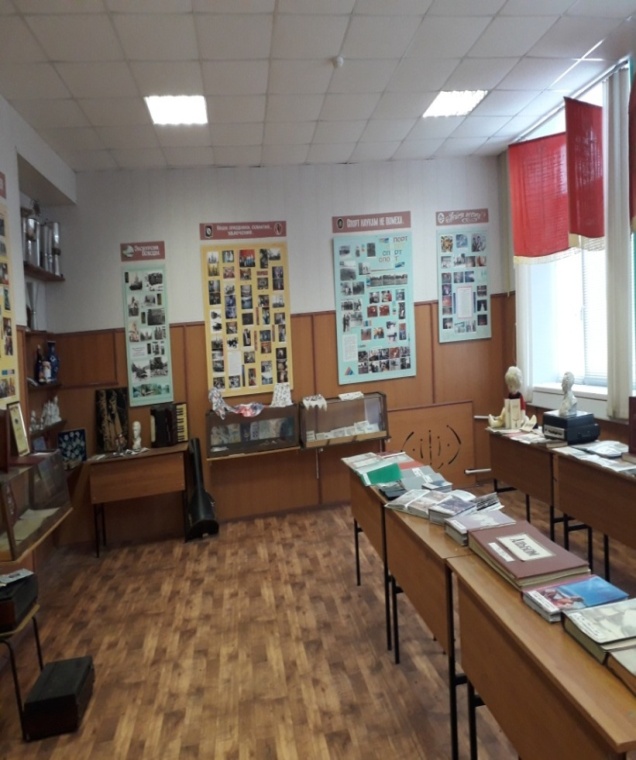 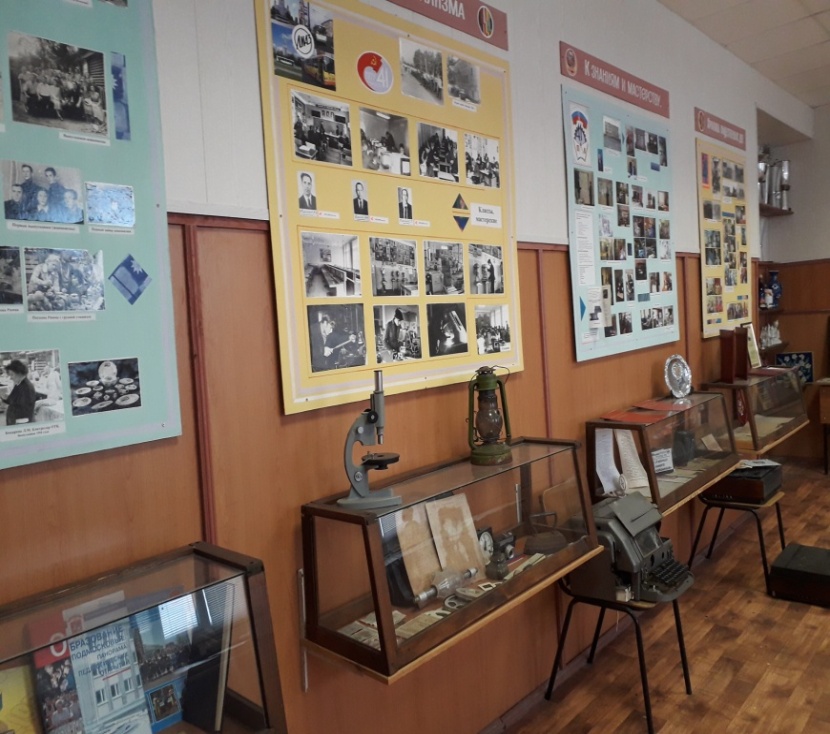 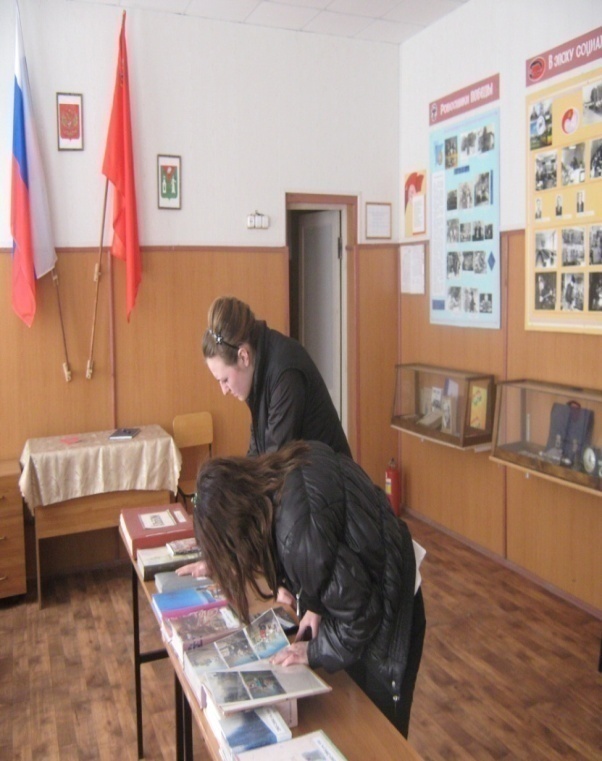 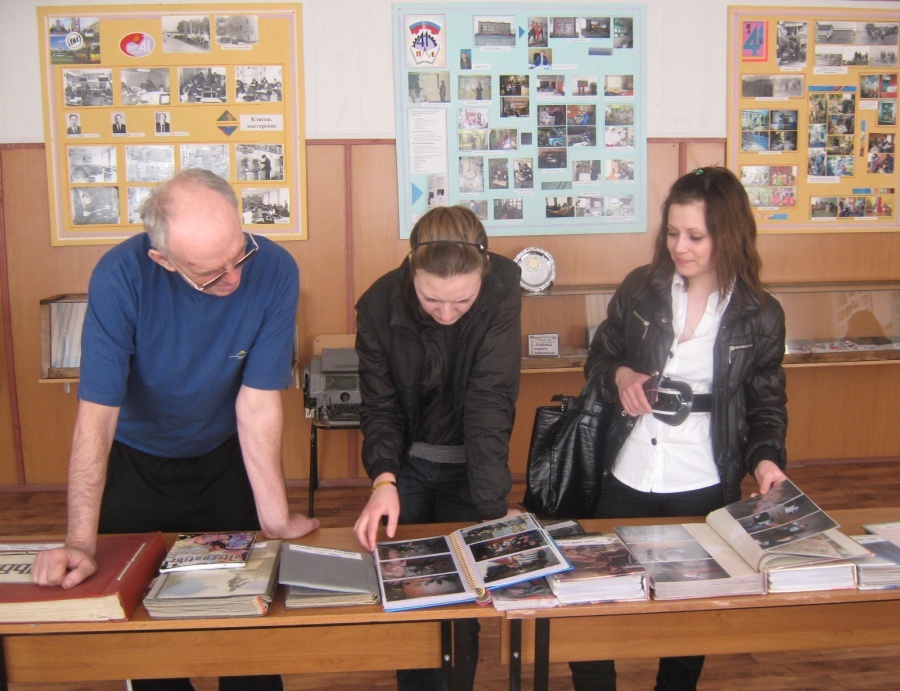 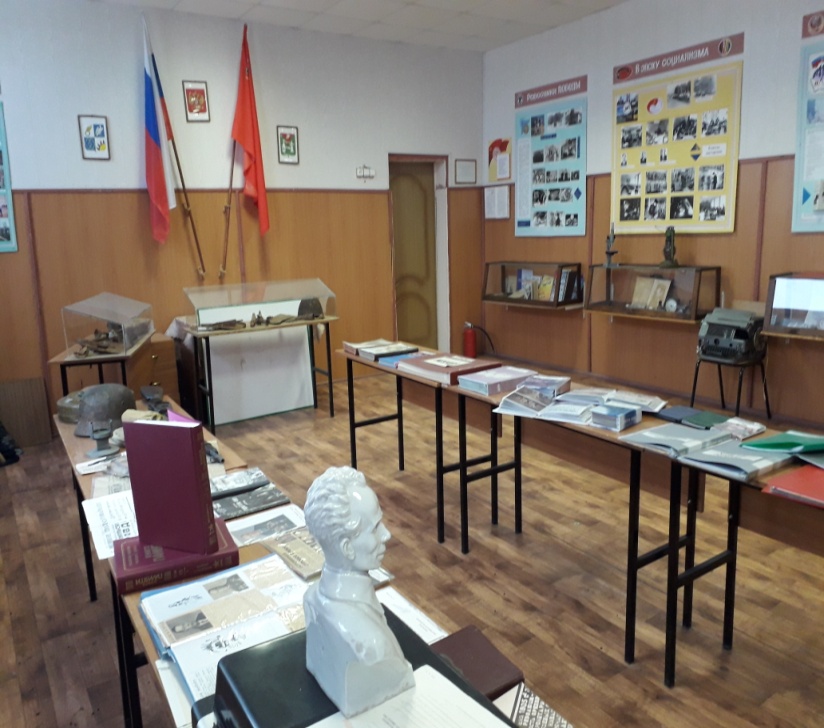 Историю делают людиНачало  экспозиции  рассказывает о тех, кто стоял у истоков нашего учебного заведения. Фотографии первых учащихся, мастеров п/о, преподавателей.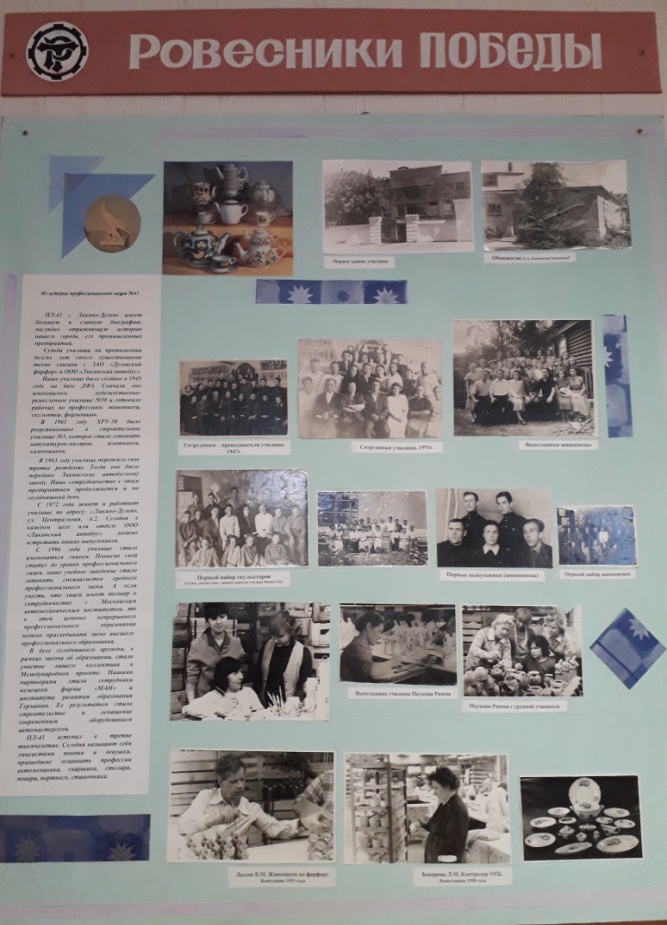 В 1945 году ХРУ-58 набрало первых сто человек (4 группы по 25 человек в каждой). Учащиеся разделились на четыре группы: формовщики, отводчики, живописцы, литейщики. Обучение длилось три  года по очень плотной программе. ХРУ готовило не просто рабочих, а мастеров - универсалов наивысших рабочих разрядов. Училище готовило кадры для всего СССР, поэтому было много иногородних, приезжих учащихся. Для преподавания в ХРУ приглашались лучшие учителя.	Когда обвалился потолок над сортировочным цехом, ХРУ-58 было переведено из ДФЗ в Лиаз, в здание, где сейчас поликлиника.	Увеличился набор учащихся. Из ремесленного училища ХРУ-58 было преобразовано в 1961 году в строительное училище №5, а в 1963 – в профтехучилище №41.	В 1952 году срок обучения сократили до двух лет. Из учащихся стали готовить узконаправленных специалистов.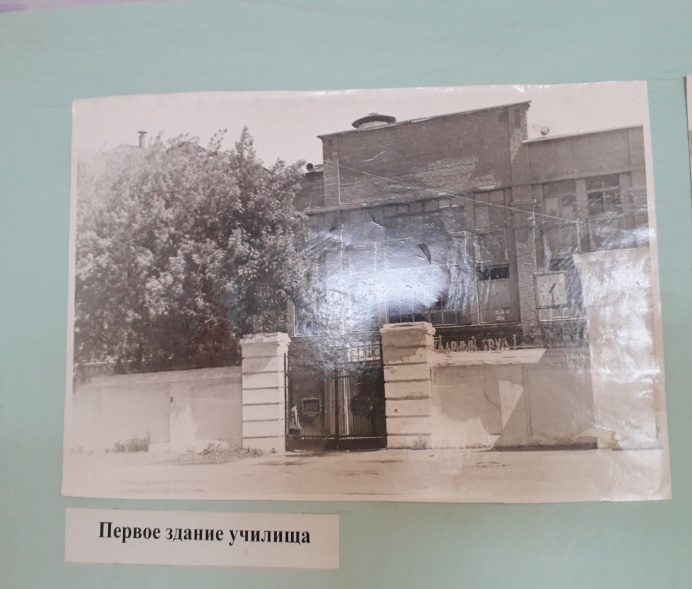 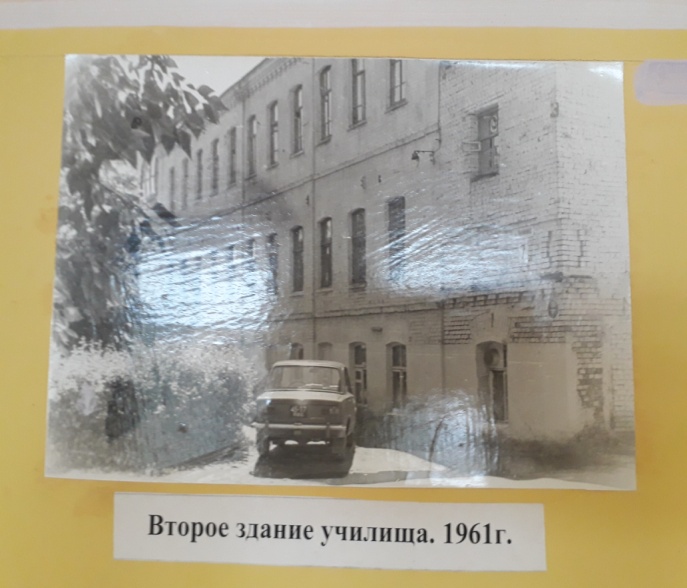 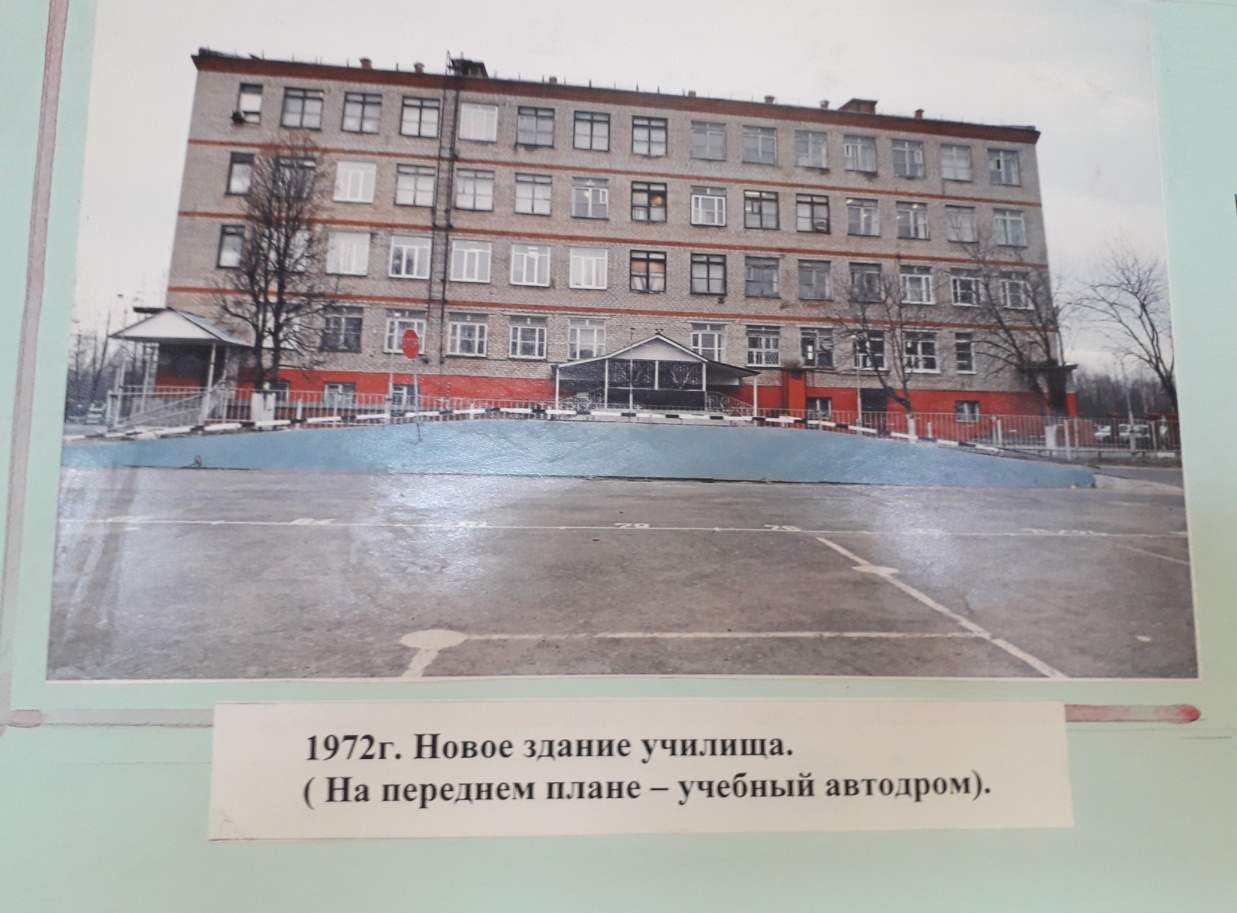 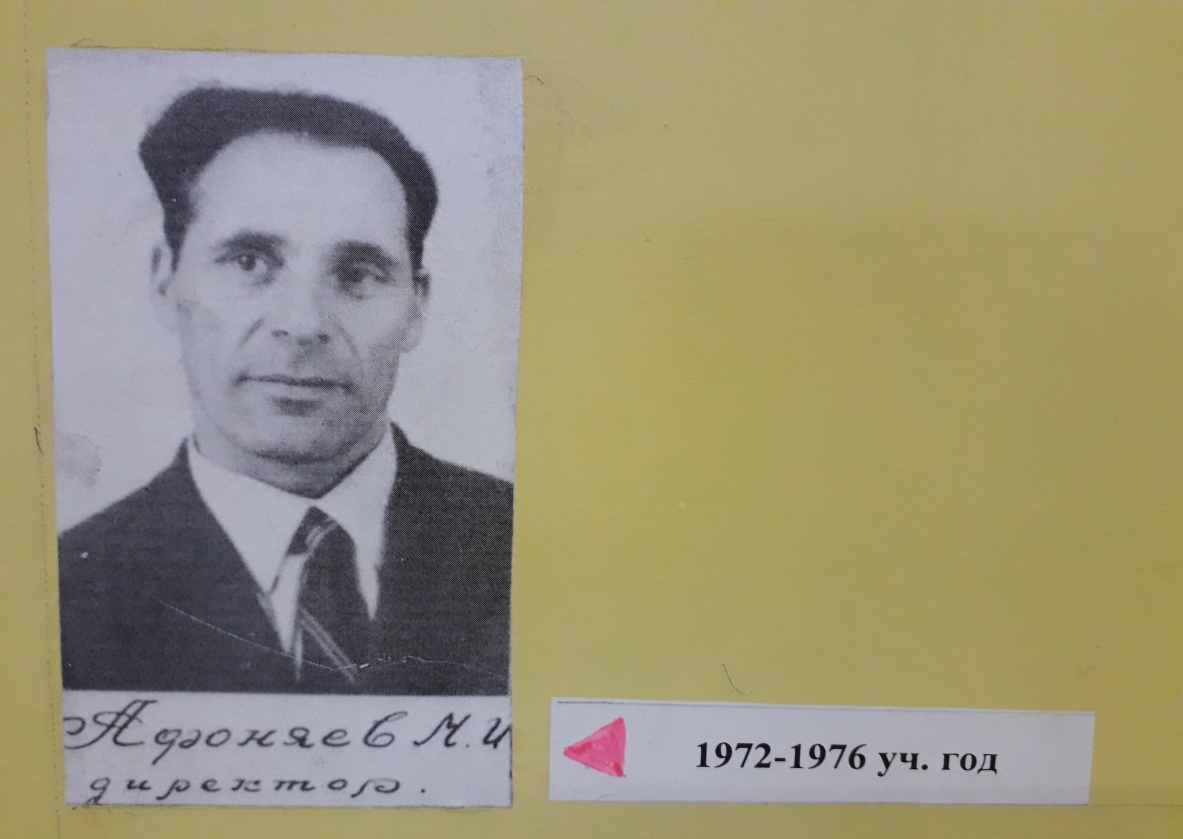                     Афоняев Михаил Иванович-участник Великой Отечественной войны12 июня 1941года призван в ряды Советской Армии в г. Москве, так как там жил. В 17,5 лет служил в молодежно-комсомольском противопожарном полку с декабря 1941 по январь 1941г. Затем 94-ый запасной учебный полк, Арзамас. Служил пулеметчиком. С февраля 1942 года – 192-я отдельная танковая бригада, мотострелковый батальон, танково-десантная рота. Командовал батальоном. Воевал на Западном, Воронежском, Донском фронтах. В октябре 1943 года с фронта направлен в Саратов, танковое училище. После учебы в 1944 году г. Горький – 2-ой офицерский учебно-танковый полк, по окончании направлен в 35 гвардейскую танковую бригаду 3-его механизированного корпуса. Забайкальский фронт, дальний восток. В 1948 году демобилизован из рядов Советской армии в звании майора. Награжден 16-ю орденами и медалями «За отвагу», «Отечественной войны», «Красного знамени»,  «За оборону Москвы», за победу над Германией, Японией.С 1948 года Михаил Иванович работал на Ликинском машиностроительном заводе. Год работал слесарем, а затем был назначен зам. начальника кузнечного цеха. Много ездил по стране. 1953 год – руководители на производстве в основном военные люди. Не хватало образования. Поэтому при заводе был открыт техникум. Михаил Иванович заканчивает его в 1959 году. Затем получил   высшее образование, закончив филиал Московского лесотехнического института.6 лет проработал начальником ОТК завода.В 1969 году возникла мысль построить профессиональное училище. При содействии директора  завода Кривцова, проект училища был включен в план строительства. В 1971 году двухэтажный корпус был готов. Мастерские достраивали вместе с учащимися. Возникла идея построить не 2-х, а 4-х этажный учебный корпус. Ведь это дополнительно 7-8 кабинетов. В Москве этот план одобрили.Но с 1 сентября занятия не начались. Не было мебели. И лишь с 15 сентября 1972 года начались занятия в новом корпусе училища.В 1976 году Михаил Иванович покинул пост директора училища. Ему на смену пришел Емелин В.Ф.Из истории профессионального лицея №41ПЛ-. Ликино-Дулево имеет большую и славную биографию, наглядно отражающую историю нашего города, его промышленных предприятий.С 1996 года училище стало именоваться лицеем. Повысив свой статус до уровня профессионального лицея, наше учебное заведение стало готовить специалистов среднего профессионального звена. А если учесть, что лицей имел договор о сотрудничестве с Московским автомеханическим институтом, то к этой цепочке непрерывного профессионального образования можно присоединить звено высшего профессионального образования.В духе сегодняшнего времени, в рамках закона об образовании, стало участие нашего коллектива в Международном проекте. Нашими партнерами стали сотрудники немецкой фирмы «МАН» и института развития образования Германии. Ее результатом стало строительство и оснащение современным оборудованием автомастерской.ПЛ-41 вступил в третье тысячелетие. Называют себя лицеистами юноши и девушки, пришедшие осваивать профессии автомеханика, сварщика, столяра, повара, портного, станочника.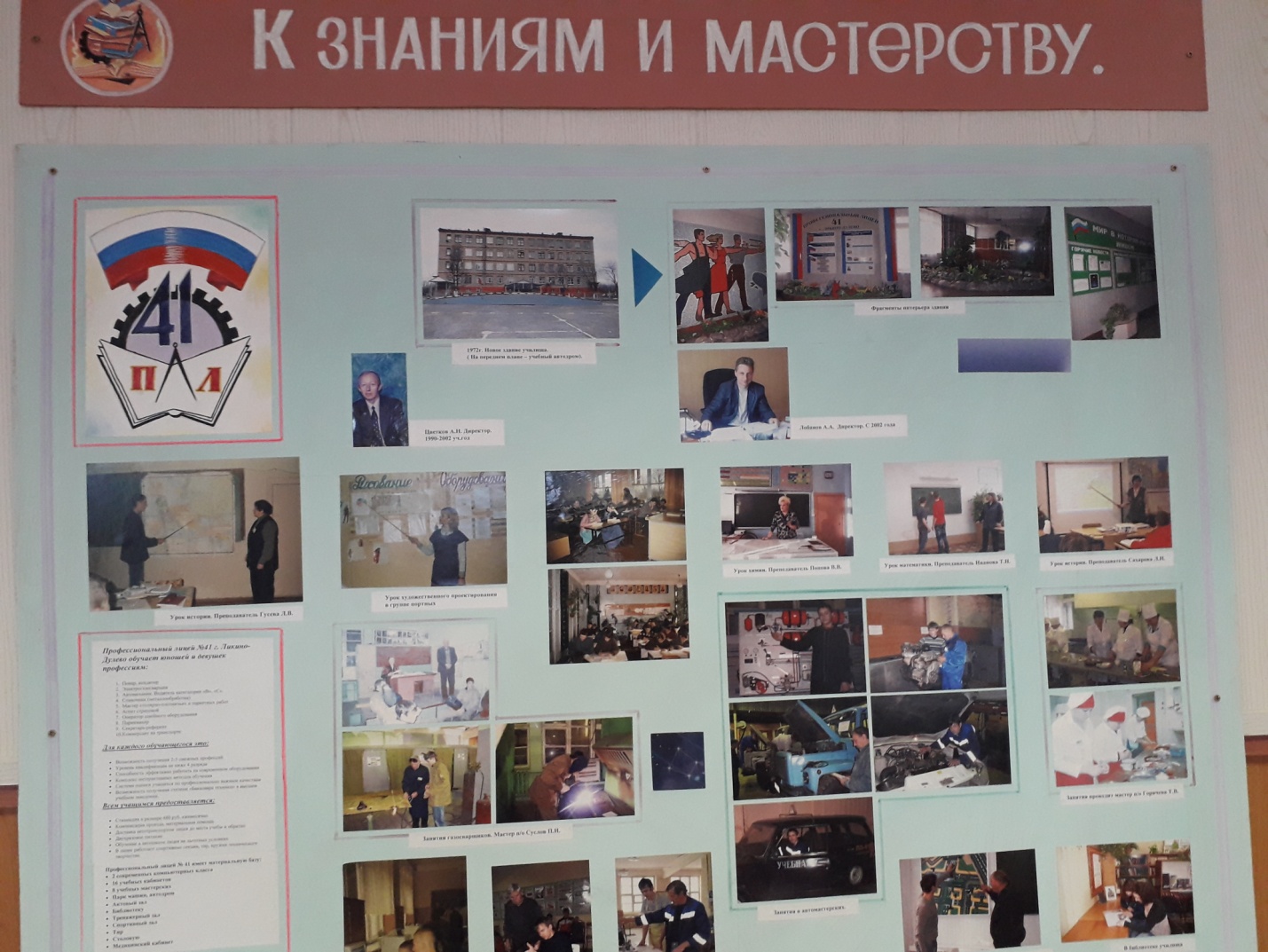 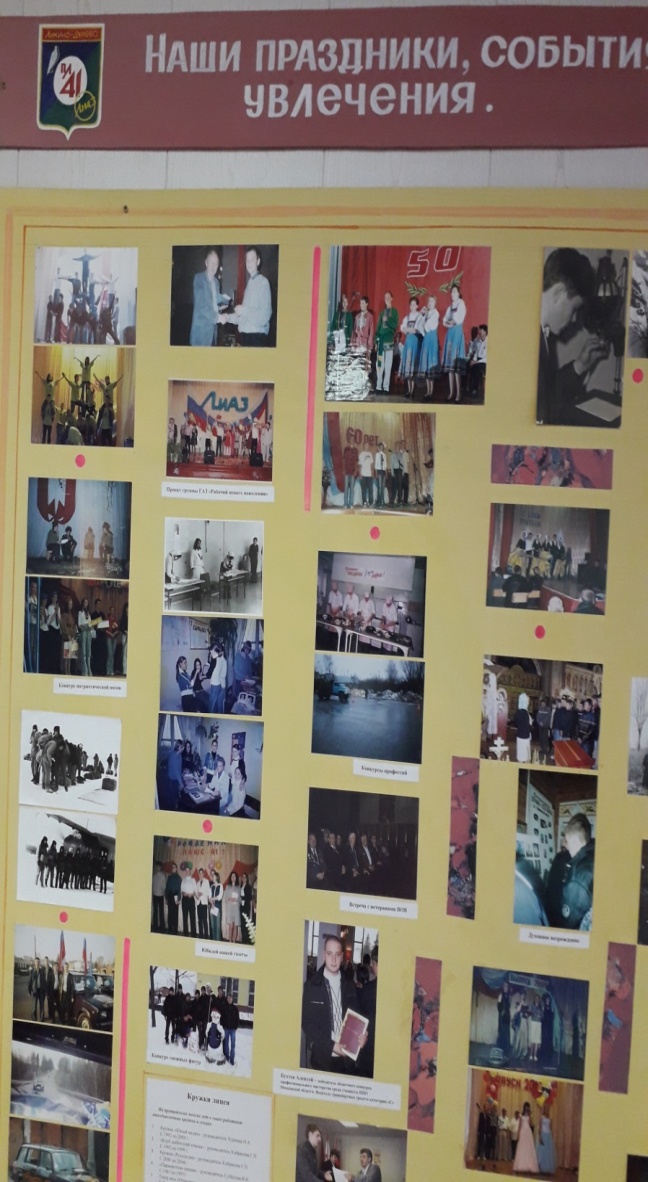 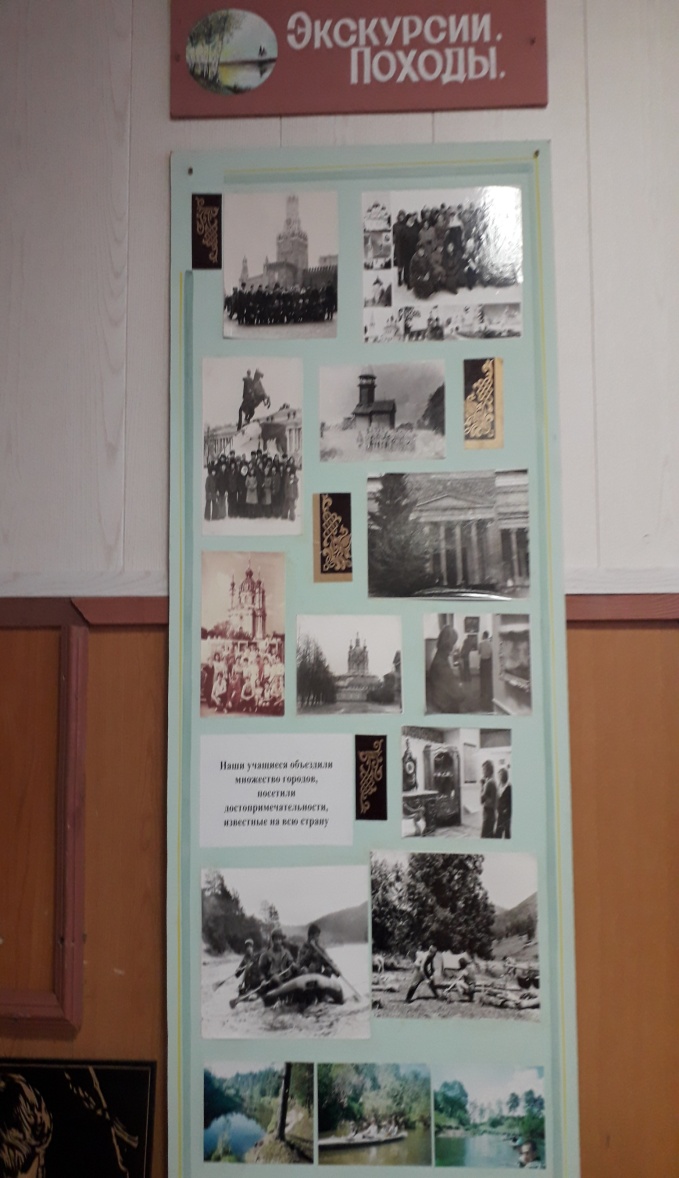 Наши достижения в спортеВ музее можно познакомиться с историей развития спорта в техникуме, со спортивными достижениями учащихся.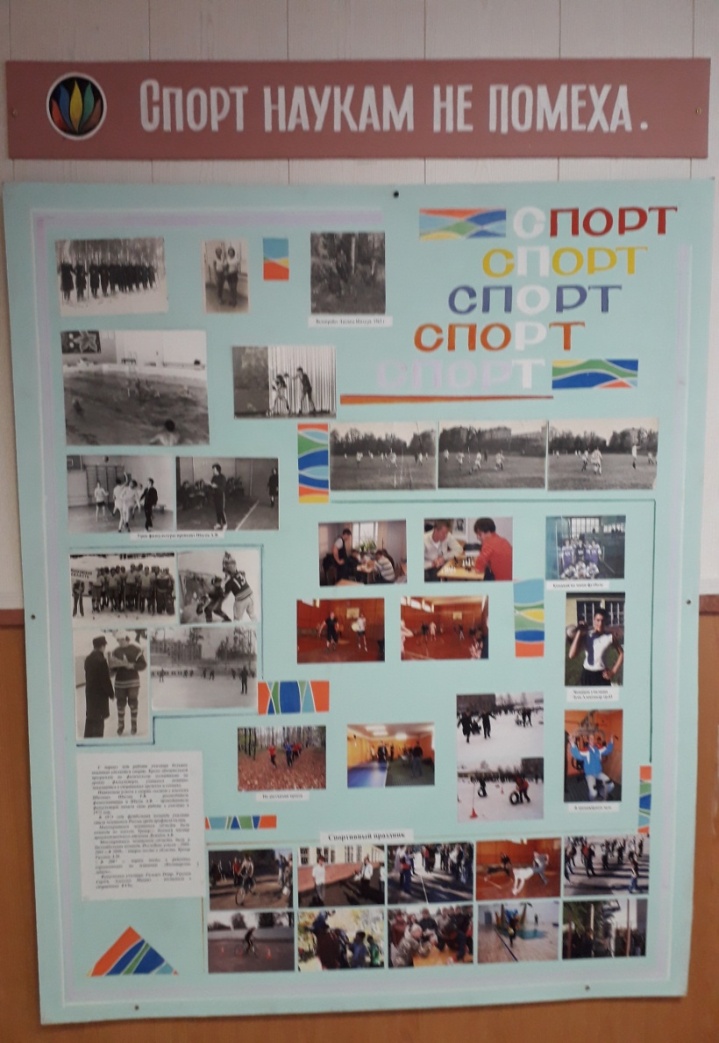 С первых лет работы училища большое внимание уделяется спорту. Кроме обязательной программы по физическому воспитанию на уроках физкультуры, учащиеся активно занимаются в спортивных кружках и секциях.В 1973 году футбольная команда училища стала чемпионом России среди профтехучилищ.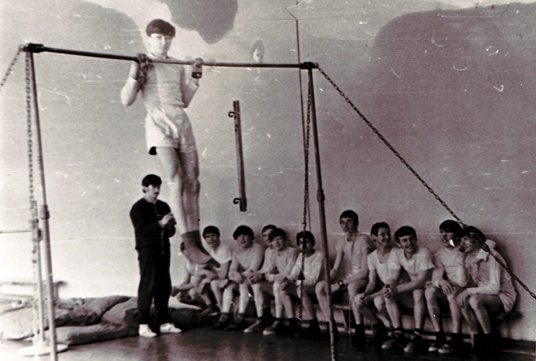 Многократным чемпионом области была команда по хоккею. Тренер - бывший мастер производственного обучения Демидов А.В.Многократным чемпионом области была и баскетбольная команда. Последние успехи – 2004-2005г. В 2008г. - второе место в области. Тренер Тихонов А.М..В 2007 г.- первое место в районных соревнованиях по плаванию «Богатырские забавы».Выпускники училища: Гальцев Петр, Тихонов Сергей, Алексеев Михаил – поступили в спортивные  ВУЗы.Военно-патриотическое воспитание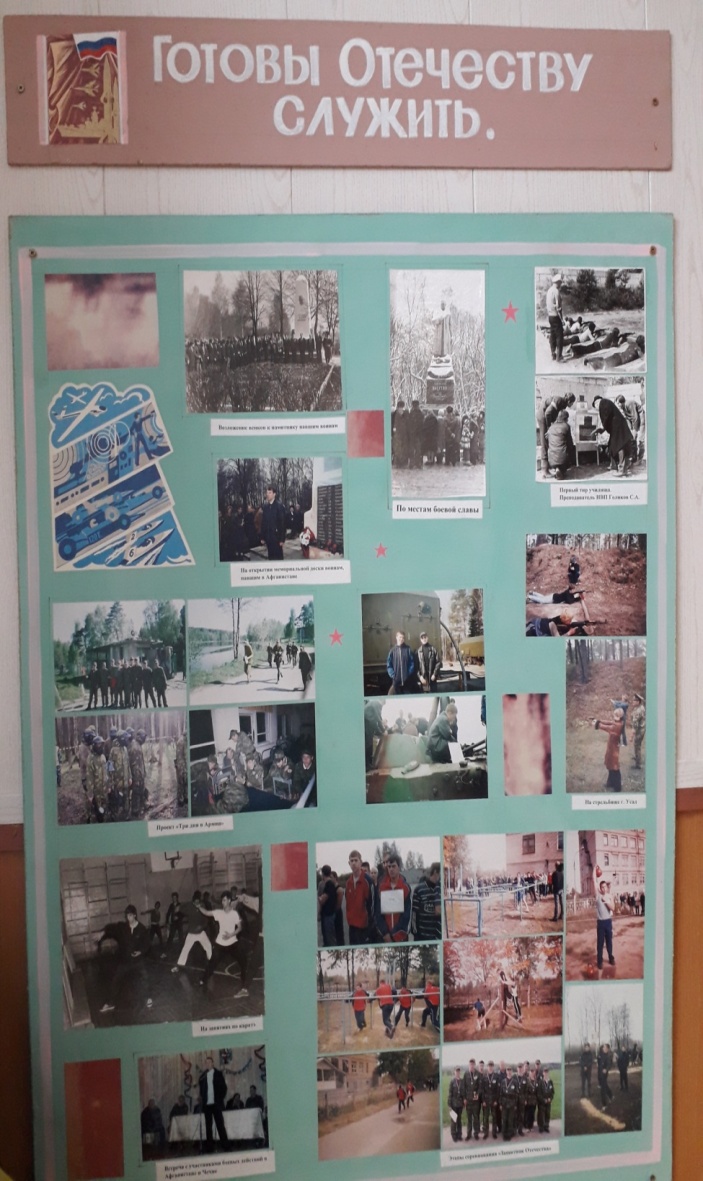 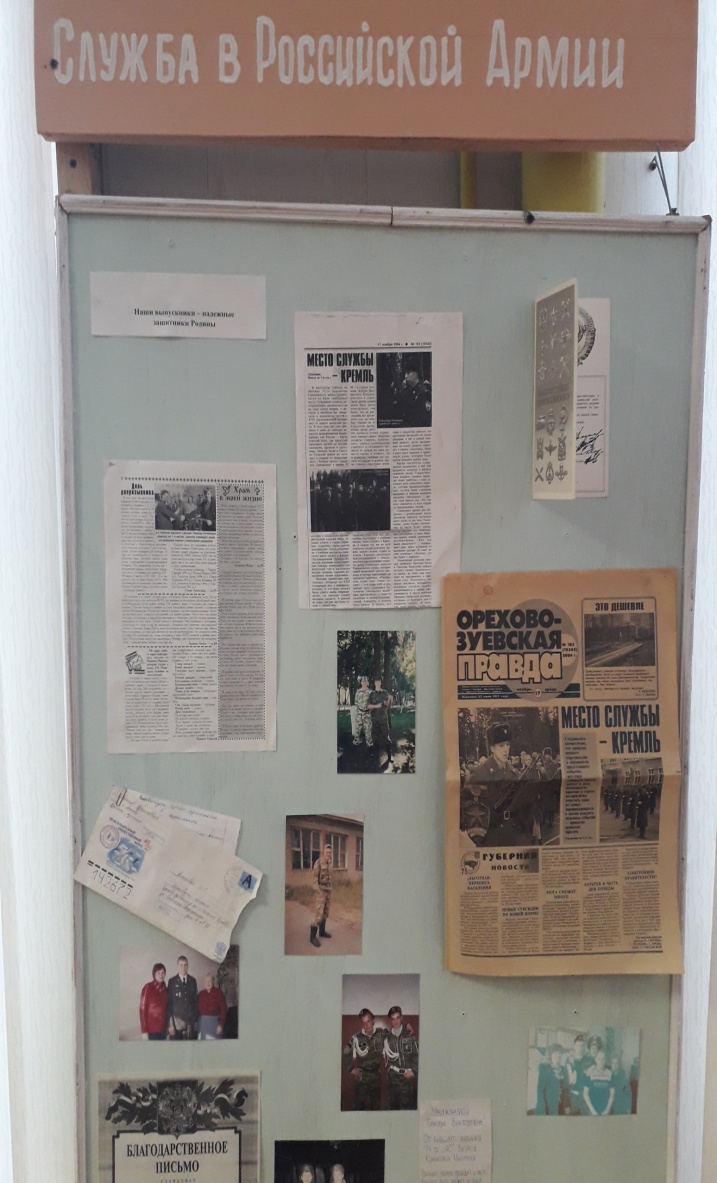 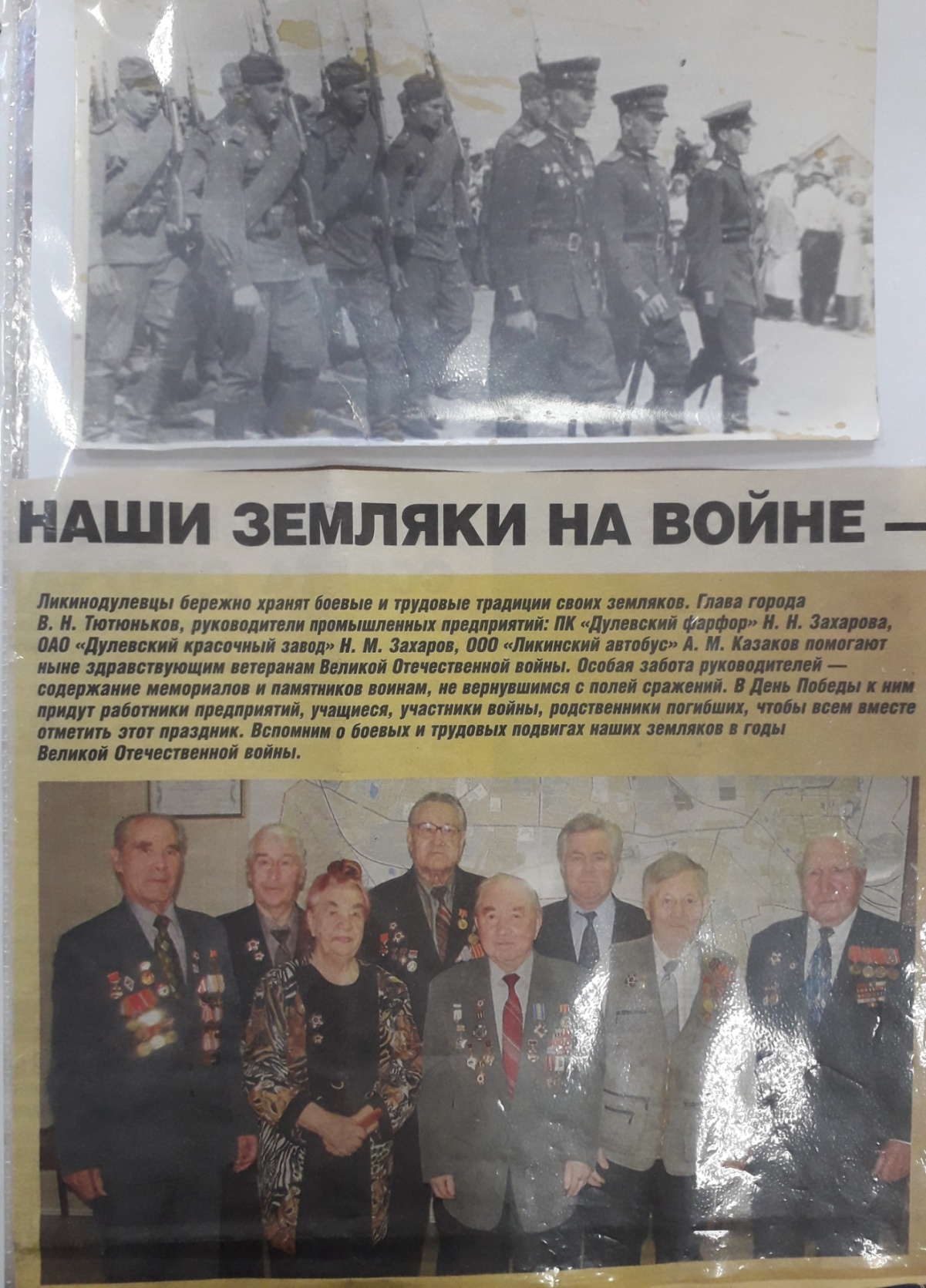 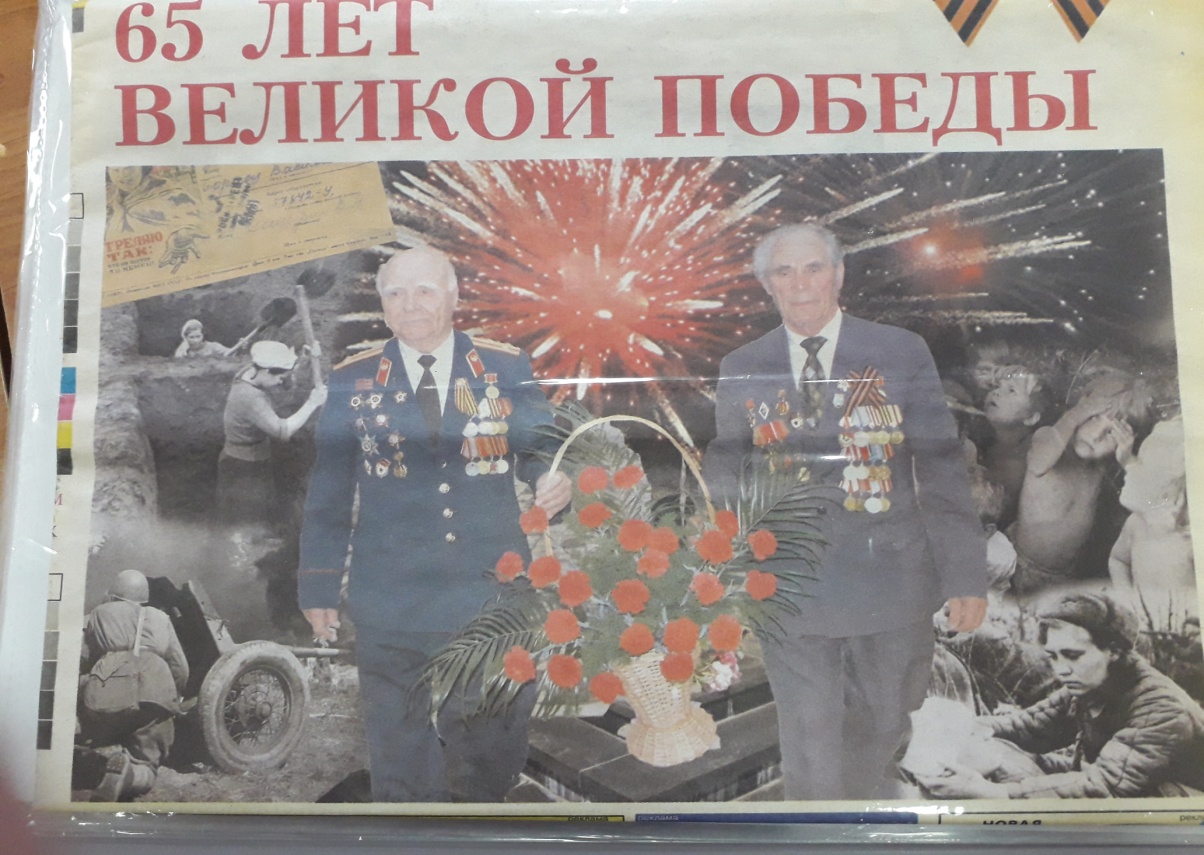 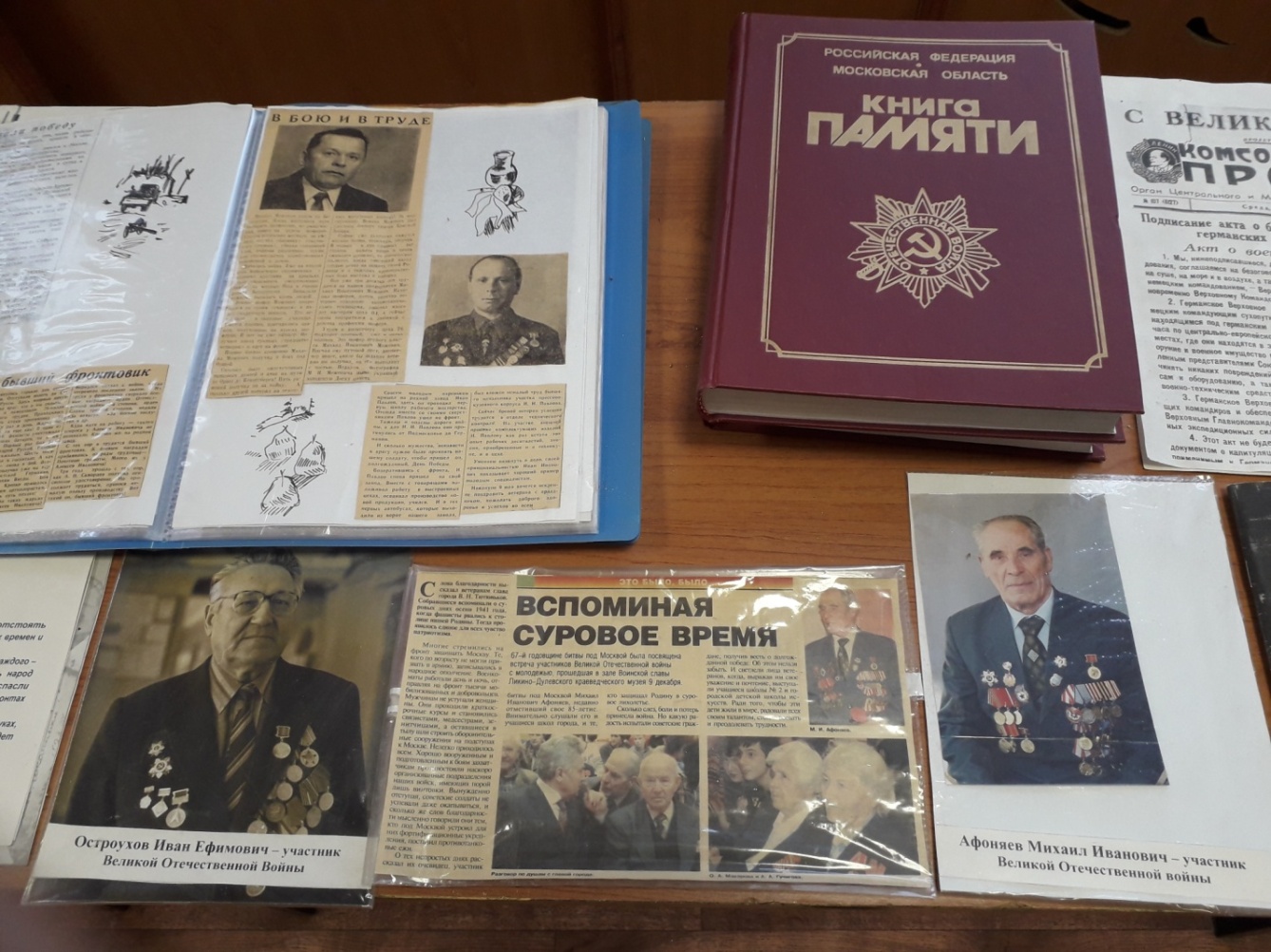 Завершая осмотр экспозиции, посетители музея знакомятся с подборкой  фотографий выпускников. Техникум будет помнить каждого, кто вписал свое имя в его историю.